BRUCE BRUURSEMA MEMORIAL SCHOLARSHIP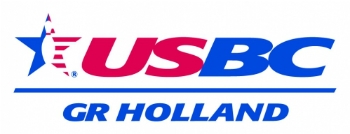 $2500.00 Scholarship Award ApplicationDEADLINE:  February 16, 2023General InformationName: ____________________________________________________ Phone (____) _______________                First                        Middle                             LastAddress: _____________________________________________________________________________	  Street                                                                     City                         State                         ZipEmail: ___________________________________________Date of Birth: __________________________   USBC Membership # __________________________Accepted by: _________________________________________________________________________			Name of CollegeCollege Address: ______________________________________________________________________		  Street                                                    City                           State                        ZipOffice or Contact Person at Accepting College: ______________________________________________				Phone: (____) ______________________________________________Eligibility RequirementsNominee shall be male or female, and a High School senior. Nominee shall be a certified member of USBC and the Greater Holland Youth program. Needs to be bowling in a Holland area league for at least 3 years, whose jurisdiction is defined by the Greater Holland Bowling Association.  OR needs to be a member of a high school bowling team in the Greater Holland Area (At this time, Holland, or  Saugatuck high schools) for at least 3 years This scholarship is based on primarily on scholastic achievements and will be applied only to the cost of college tuition, lab fees, books, and laptop, or as approved by the scholarship committee.  The award must be used within two years of high school graduation.Nominee must not bowl or participate in any other bowling activities where money or merchandise awards are offered based on bowling score, bowling skill or position standing.Nominee shall complete all information requested on the opposite page and include in with the submission of this application.                                                       *** Very Important*** Additional RequirementsPLEASE ATTACH SEPARATE SHEETS WITH THE FOLLOWING INFORMATION: Bowling information from the last 3 years – Page 1 Name of Holland Area league(s) currently bowling in.Local West Shore USBC Youth Bowling tournament(s) participated in.State and/or National Youth Bowling tournament(s) participated in.Highest average, series and game recorded in the last 3 years. Scholastic and High School Information (9th thru 12th Grades – Page 1 List subjects and grades (including overall GPA) as of the latest marking period.              PLEASE ATTACH TRANSCRIPT.List any extra-curricular activities (i.e. volunteering, clubs, other sports, etc.) General Information – Page 1 List any special awards and/or honors other than bowling. Essay – Page 2 Please write an original essay of no more than 500 words on the following question.  (Submit your essay on page 2 with your full name and social security number in the upper right corner.  Essays must be typed; no hand-written essays will be accepted.)ESSAY QUESTION:  What are your educational, career and bowling goals and how are you going to achieve them?(Please note that all requested information must be attached to this application.  Failure to do so will result in an incomplete application and it will be withdrawn for consideration.)I certify this application’s information is                                      I certify this application is complete andcomplete and correct.					        correct and representative of the candidate							        to the best of my knowledge.Applicant’s Signature:					        Youth Coach’s Signature:______________________________________		        ___________________________________Parent/Guardian’s Signature:______________________________________		        Date: ______________________________Date: _________________________________Please mail this application, evaluation, essay, transcript, senior photo, and any additional attachments To:  JIM DEGRAAF 1668 Waukazoo Dr.                                                                            HOLLAND, MI  49424